Reinigungs- und Pflegemittel von Miele jetzt noch umweltfreundlicher – bei Inhalten und VerpackungNeue „Eco“-Linie bei Spülmitteln trägt das Umweltlabel NordicSwanWaschmittel der Produktlinie „Sensitive“ für beste Haut- und UmweltverträglichkeitWals, 3. September 2021. – Als einziger Anbieter der Branche bietet Miele den Kundinnen und Kunden zu seinen Waschmaschinen, Trocknern und Geschirrspülern auch die dazu passenden Pflegeprodukte. Jüngster Neuzugang ist die Produktlinie Eco bei den Spülmitteln, die im September auf den Markt kommt. Gleichzeitig erhalten sowohl die Spülmittel als auch die Waschmittel ein nachhaltiges Verpackungsdesign und setzen nun fast ausschließlich auf recyceltes Material.Ob Pulver- oder Flüssigwaschmittel für die Waschmaschine, Duft-Flacons für den Trockner oder auch Tabs oder Pulver für den Geschirrspüler: Nur die Kundinnen und Kunden von Miele haben die Option, Reinigungs- und Pflegeprodukte zu benutzen, die auf ihre Geräte perfekt abgestimmt sind. Alle Produkte werden gemeinsam mit namhaften Herstellern entwickelt und für Miele exklusiv produziert – für erstklassige Ergebnisse bei bestmöglicher Schonung von Wäsche und Geschirr.Seit Miele 2008 seine ersten eigenen Waschmittel auf den Markt gebracht hat, wird das Sortiment ständig erweitert. Auch die Produkte selbst werden kontinuierlich weiterentwickelt und verfeinert. Ein Meilenstein für den Bereich der Wäschepflege ist das einzigartige Zwei-Phasen-Dosiersystem „TwinDos“ mit seinen Flüssigwaschmitteln UltraPhase 1 und 2. Hier entfernt UltraPhase 1 zunächst Verschmutzungen wie Fett und Eiweiß, während UltraPhase 2 bei weißen Textilien ins Spiel kommt – und bei hartnäckigen Flecken, etwa von Gras, Kaffee, Obst oder Rotwein. Auf diese Weise lassen sich nicht nur bei bunter wie weißer Wäsche hervorragende Ergebnisse erzielen, sondern gegenüber manueller Dosierung auch bis zu 30 Prozent Waschmittel einsparen.Neue Produktlinie „Eco“ für umweltfreundlicheres GeschirrspülenDas Dosiersystem AutoDos mit integrierter PowerDisk für die Miele-Geschirrspüler ist ebenfalls im Markt einzigartig. Hier dosiert die Maschine das eigens entwickelte Pulvergranulat automatisch und präzise je nach Programm und Verschmutzung. Im September führt Miele unter der Bezeichnung Eco eine zweite Produktlinie mit umweltfreundlicheren Inhaltsstoffen beim Geschirrspülmittel ein: Die „PowerDisk All in 1 Eco“ enthält Reinigungsmittel, Klarspüler, Salz und Glasschutz in einem. Wer das Spülmittel lieber auf klassische Weise dosieren möchte, wählt die ebenso vielseitigen „UltraTabs All in 1 Eco“. Beide Produkte entsprechen dem anspruchsvollen Umweltlabel „NordicSwan“. Sie sind frei von Mikroplastik, Duft-, Konservierungs- und Farbstoffen und verzichten auch auf das Silberschutzmittel Benzotriazol.Neben den Inhaltsstoffen hat Miele auch die Verpackungen produktübergreifend neugestaltet. Um Kunststoffabfall so weit wie möglich zu vermeiden, stellt das Unternehmen den Behälter der PowerDisk auf 100 Prozent recycelten Kunststoff um. Gleiches gilt auch für den Großteil der Waschmittelbehältnisse. „Unsere Pflegeprodukte gehen von Deutschland aus auf die Reise in die ganze Welt, entsprechend hoch sind die Anforderungen an die Produktverpackungen, etwa im Hinblick auf Belastbarkeit, Temperaturbeständigkeit und Lichtschutz“, sagt Dr. Dirk Schübel, Chef des Bereichs Zubehör und Verbrauchsgüter der Miele Gruppe. „Umso mehr freuen wir uns, dass wir auch hier umweltfreundlichere und zugleich sichere Alternativen entwickeln konnten, die überwiegend aus Rezyklat oder Altpapier bestehen.“Bei den Waschmitteln erfüllt Miele bereits seit 2017 das wachsende Bedürfnis nach bestmöglicher Haut- und Umweltverträglichkeit. Alle Produkte der Ausrichtung Sensitive sind frei von Mikroplastik, Duft- und Farbstoffen. Für herausragende Ergebnisse beim Entfernen von Flecken sorgen hier spezielle Hochleistungsenzyme, die schon bei niedrigen Waschtemperaturen wirken. Zugleich lässt sich so auch der Einsatz von Tensiden deutlich reduzieren.Die Einführung der Produktlinien Eco und Sensitive sei, so Dirk Schübel, aber erst der Anfang: „Miele wird auch weiterhin alles daransetzen, seine Reinigungs- und Pflegemittel noch nachhaltiger zu gestalten, bei den Inhalten wie auch bei der Verpackung.“Erhältlich sind die Produkte über Miele-Fachhandelspartner oder im Miele Online-Shop (www.miele-shop.at).Pressekontakt:
Petra Ummenberger
Telefon: 050 800 81551
petra.ummenberger@miele.com
Über das Unternehmen: Miele ist der weltweit führende Anbieter von Premium-Hausgeräten für die Bereiche Kochen, Backen, Dampfgaren, Kühlen/Gefrieren, Kaffeezubereitung, Geschirrspülen, Wäsche- und Bodenpflege. Hinzu kommen Geschirrspüler, Waschmaschinen und Trockner für den gewerblichen Einsatz sowie Reinigungs-, Desinfektions- und Sterilisationsgeräte für medizinische Einrichtungen und Labore (Geschäftsbereich Professional). Das 1899 gegründete Unternehmen unterhält acht Produktionsstandorte in Deutschland sowie je ein Werk in Österreich, Tschechien, China, Rumänien und Polen. Hinzu kommen die zwei Werke der italienischen Medizintechnik-Tochter Steelco Group. Der Umsatz betrug im Geschäftsjahr 2020 rund 4,5 Milliarden Euro (Auslandsanteil rund 71 Prozent). In fast 100 Ländern/Regionen ist Miele mit eigenen Vertriebsgesellschaften oder über Importeure vertreten. Weltweit beschäftigt der in vierter Generation familiengeführte Konzern etwa 20.900 Mitarbeiterinnen und Mitarbeiter, 11.066 davon in Deutschland. Hauptsitz ist Gütersloh in Westfalen.

Die österreichische Vertriebs- und Servicegesellschaft wurde 1955 in Salzburg gegründet, erreichte 2020 einen Umsatz von € 239,3 Mio. Euro. Das Werk in Bürmoos erzielte einen Umsatz von 31,8 Mio. Euro.Miele Zentrale
Mielestraße 10, 5071 Wals
www.miele.at
Zu diesem Text gibt es drei FotosFoto 1: Neue Produktlinie „Eco“ für umweltfreundlicheres Geschirrspülen: Die PowerDisk All in 1 Eco als Teil des automatischen Dosiersystems in Miele-Geschirrspülern und die UltraTabs All in 1 Eco sind frei von Mikroplastik, Duft-, Konservierungs- und Farbstoffen und verzichten auch auf das Silberschutzmittel Benzotriazol. (Foto: Miele)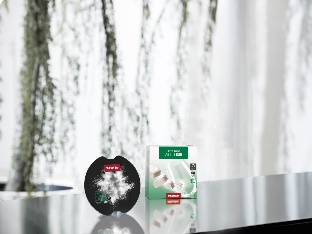 Foto 2: Mit den Produkten der Ausrichtung „Sensitive“ erfüllt Miele seit 2017 das wachsende Bedürfnis nach bestmöglicher Haut- und Umweltverträglichkeit. Alle Produkte sind frei von Mikroplastik, Duft- und Farbstoffen. Im Bild: Die TwinDos-Waschmittel UltraPhase 1 und 2 Sensitive. (Foto: Miele)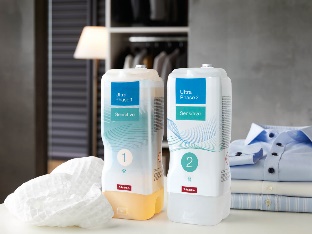 Foto 3: TwinDos dosiert die beiden Flüssigwaschmittelkomponenten UltraPhase 1 und 2 jeweils präzise und zum optimalen Zeitpunkt in den Waschprozess und erzielt so höchste Waschwirkung. Das ist nicht nur komfortabel, sondern spart auch bis zu 30 Prozent Waschmittel. (Foto: Miele)
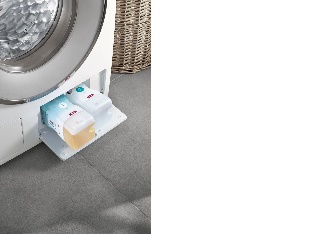 